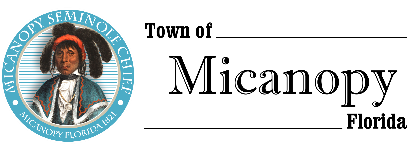 Town CommissionTuesday      December 8, 2020      7:00pm  Minutes Regularly Scheduled Meeting1.	Call to Order 7:00pm2.	Invocation and Pledge of Allegiance to Flag3.	Roll CallCommissioners Attending:Joseph Aufmuth, Mayor				PresentTimothy Parker, Mayor Pro Tem			PresentTroy Blakely					Present Mike Roberts					Present Virginia Mance					PresentDebbie Gonano, Town Administrator		PresentPatty Polk, Deputy Town Clerk			PresentScott Walker, Town Attorney			Present4.	Consent Agenda Approval	A)	Agenda Approval B)	Minutes of Regular Meeting of November 10, 2020 & December 5, 2020 Posted Event at Stokes Community Center	C)	Review and Acceptance of Financial Transactions and ReportsMotion made and second (Mance/Parker) to approve the consent agenda; Passed 5-0 5.	Guests – None.6.	Citizen’s Forum – Public Comment A)	Jeffrey Forbes (206 E Ocala Avenue) thanked the Town Commission for its opposition to CRS/Micanopy Dollar 	General; however, he was disappointed in the lack of a response to Alachua County’s request for a compatibility 	analysis and would like that prepared in time for the December 17th DRC meeting. The Alachua County Commission  	had issued a six-month moratorium on Rural Agriculture Commercial zoned parcels, but it doesn’t include the 	parcel in question. Mayor Aufmuth responded that the Town had looked over the Comp Plan regarding the 	development, and he appreciated Mr. Forbes’ commentary on Transportation issues related to the proposed 	development. Mr. Forbes was concerned about the development’s increased traffic through Town.B)	Bud DesForges (554 NE Seminary Avenue) The Town Hall decorations look good.C)	Stoney Slaton (104 NE Seminary Avenue) responded that there had been talk at the P&HPB meetings about traffic 	concerns and traffic control issues because of the proposed Dollar General. Mayor Aufmuth answered that traffic 	issues should be handled by the P&HPB. Commissioner Mance remembered that in previous discussions with Dollar 	General, deliveries would be made 	during the nighttime.7.	Citizen Board and Committee Reports	A)	Planning & Historic Preservation Board – Deputy Town Clerk Polk1)	An email had been sent out and notices had been posted from Town Hall regarding the LED street lights asking for comments from citizens. This issue will be discussed at next week’s P&HPB meeting.2)	The P&HPB asked that the Sheriff be invited to a Commission meeting to discuss speeding and traffic calming devices. The P&HPB would like to change the Stop sign at Seminary & Division to a 4-way Stop.	Mayor Aufmuth commented that it was interesting that the P&HPB was having reports given by Deputy Town Clerk Polk, and he made it clear that he expected the Chair or a representative of the P&HPB to be present and making requests to the Commission.B)	Tree Committee - No Report. 8.	Town Attorney ReportA)	Resolution 2020-12 Fee ScheduleTown Attorney Walker read Resolution 2020-12 for a new fee schedule in its entirety. Town Administrator Gonano had added a category to the existing fee schedule for “Repair Customer Caused Damage” at “Cost” to cover the costs (est. $400/incident) for repairs, Boil Water Notices, Boil Water Rescission Notices, etc. Additionally, clarification had been made (but not changed) for the costs of a Demolition Permit; Electrical, Plumbing, and HVAC Upgrades; Pool; Reroof; and the cost of a Concept Review. Commissioner Blakely wanted to know if the fees could be appealed, and Town Administrator Gonano answered that there was no means in the Code for Town Hall to waive or reduce any fees; the customer appealing would have to come to the Commission, but waiver or reduction of a fee could set a precedent.Motion made and second (Parker/Mance) to approve Resolution 2020-12 for a new Fee Schedule; Passed 5-0 B)	Proposed Charter ChangesIn Attorney Parker’s absence, Attorney Walker detailed that a Charter amendment would require passage of an ordinance by the Commission and passage by the residents on a ballot. Attorney Parker is still performing re-writes to the Charter. Attorney Walker suggested calling a Workshop to discuss the Charter changes. The Statute says that Charter changes need to be on a general election ballot, so the procedure would have to move quickly to put the issue on the March 2021 ballot. Otherwise, the Town could aim for the March 2022 or November 2022 general election. Commissioner Mance was in favor of holding a workshop for the proposed Charter changes. Commissioner Blakely agreed. The Commission set a Workshop for January 19, 2021 @ 6:30pm.9.	Town Administrator Report A)	Town Administrator Gonano wished everyone a Merry Christmas, Happy Holidays, and a Happy New Year.10.	New BusinessA)	Proclamation of Appreciation for Tom BradyMayor Aufmuth read a Proclamation of Appreciation for Tom Brady’s 28 years of service to the community, including membership on the P&HPB and other Town Boards, his work on Micanopy historical publications, service on the Micanopy Trust for Historic Forts & Battles, membership in the Micanopy Historical Society, service on the Thrasher Warehouse Corp, membership in the Seminole Wars Foundation, and founding member of the Micanopy Regulars. (The Proclamation of Appreciation was presented by Mayor Aufmuth to Tom Brady on December 9, 2020.)B)	3-Month CD Matures December 21, 2020Town Administrator Gonano related that an existing 3-Month CD is maturing on December 21, 2020. Interest rates had been obtained from Community State, FLC, Drummond Community, and CenterState Banks. Our current bank, Community State Bank, has the best rates available for public funds. The bank president felt that interest rates would remain stagnant, so Town Administrator Gonano recommended that the Town accept a 24-month CD rate paying 1.2%. (The next closest rate was .99% for a 60-month CD from FLC Bank.)  Motion made and second (Roberts/Mance) to invest the maturing CD into a 24-month CD paying 1.2%; Passed 5-0C)	Request for Field Use – Gainesville Hogs Rugby ClubTravis White and Nate Hollow, members of the Gainesville Hogs Rugby Club, were present to request use of the Micanopy Ballpark fields for use by the rugby club. Mr. White had spoken with Bishop Stokes, who had stated that the rugby team’s use of the field would not conflict with the Community Center’s plans. Commissioner Mance questioned reported possible damage to the fields. Commissioner Roberts reported that two residents had spoken to him about the rugby team causing damage to the fields; rugby fields get torn up. Messrs. White and Hollow answered that damage to the fields was never reported to them; they would have taken action had that been reported to the club. Commissioner Roberts did not see a benefit to the Town of Micanopy by allowing the club to play on the field.Motion made (Roberts) to deny use of the field; Motion fails for lack of a second.Commissioner Parker wanted to drag the field with a rake, and Town Administrator Gonano reported that is already being done by Public Works as part of regular maintenance.The rugby club would be willing to repair any reported damage to the fields as soon as it was made known to them. Commissioner Blakely thought it could be beneficial to the Town’s businesses by having the team in Town. The club asked if it might be possible for the team to hold games on a Saturday, if needed; it could bring about 150 people to Town. The Mayor summarized that the field could be used for practice, but the Town wanted to see a plan prior to allowing game use. Travis White was the president and contact for the rugby club, and he offered an army of volunteers to help with park maintenance, if necessary.Motion made (Parker/Blakely) to allow the rugby club continued use of the field; Passed 5-011.	Unfinished Business – None. 12.	Town Commissioner ReportsCommissioner (Seat 2) Tim Parker – 1) Mayor Pro Tem Parker spoke about Matt Walker, the GF Young engineer, who had attended the last meeting, and Mayor Pro Tem Parker presented two sections of corroded pipe which had been removed from another municipality’s water system infrastructure and attempted to compare the sections of pipe to Micanopy’s water system infrastructure. (Following up with Micanopy Public Works, they had never removed any sections of pipes in Micanopy so badly corroded such as those presented; probably as a result of the use of Clear Flow polyorthophosphate used for iron and manganese corrosion control.) Commissioner Parker spoke about cleaning out the pipes (however, ‘pigging’ causes leaks to the water system and is not recommended by the water experts).2) Mayor Pro Tem Parker wished everyone a Merry Christmas.Commissioner (Seat 3) Ginny Mance – 1) Commissioner Mance also wished everyone a Merry Christmas and a wonderful New Year.Commissioner (Seat 4) Troy Blakely – Issued a big ‘Thank You’ to staff for a wonderful job done, ‘Thank You’ to the Town Commission and the good job done by Mayor Aufmuth, and ‘Thank You’ to the Town Attorneys. He wished everyone a Merry Christmas and is looking forward to 2021.Commissioner (Seat 5) Mike Roberts – Commissioner Roberts wished everyone a Merry Christmas and thanked Jeffrey Forbes for going above and beyond on the CRS/Micanopy Dollar General issue.13.	Mayor (Seat 1) Aufmuth Report – 1) Mayor Aufmuth wished everybody a Merry Christmas and thanks for everything that 	you do throughout the year. 2) Mayor Aufmuth announced that, because of the addition of chloramines to the distribution system, the disinfection byproducts (DBPs) test had passed DEP standards. We are now compliant with the State. Town Administrator Gonano announced that, because of the running averages, a notice would be sent out this month and another in March for the February test results. Additionally, the system is using miniscule amounts of both chlorine and ammonia.3)  Bud DesForges asked about the status of the new well. Commissioner Parker answered that the Engineer’s plans are 90% complete, Town Administrator Gonano is almost complete with submission of data for renewal of the Consumptive Use Permit (CUP) needed for the new well, and the engineers estimate that the well would be completed by August at the latest.14.	Adjourn 7:57pmMINUTES APPROVED:As submitted ______ as amended _____ at Town Commission Meeting ____________________________________________________________________________________     _________________________________________________Joseph L. Aufmuth, Mayor                                                 Debbie Gonano, Town Administrator/Clerk